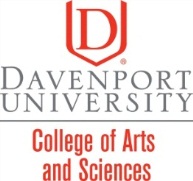 Honors Program SummaryStudents completing all requirements before graduation will receive the A&S Honors Designation at Graduation and on Official Transcript.Students who meet the eligibility requirements, yet are unable to complete the full five course requirement, may complete Honors Projects in individual Arts and Sciences Courses. The HNRS courses will appear on the Official Transcript.  Honors Projects must be completed while enrolled in Arts and Sciences Courses:SJS, May 2017CoAS PrefixCourse NameBIOLBiologyCHEMChemistryCHINChineseCOMMCommunicationsECONEconomicsENGLEnglishENVSEnvironmental ScienceGEOLGeologyGRMNGermanHISTHistoryHUMNHumanitiesMATHMathPHYSPhysicsPSYCPsychologySABRStudy AbroadSOSCSocial SciencesSOCYSociologySPANSpanishSTATStatisticsDATAData Analytics